 1. Общие положения1.1. Положение об Открытом конкурсе на лучшую архитектурную концепцию, генерального плана создания территории охранной зоны №2 «Якутск деревянный. Залог», расположенного в 55 квартале города Якутска, (далее – Конкурс) определяет цель, предмет, задачи и порядок проведения Конкурса.1.1. 2. Целью конкурса является выбор лучшей архитектурной концепции территории охранной зоны №2 «Якутск деревянный. Залог» для восстановления 25 объектов культурного наследия, строительства инфраструктуры, развития культурно-познавательного туризма в городе Якутске.1.2. Предмет КонкурсаУчасток разработки площадью 7,55 Га расположен в 55 квартале Якутска в районе, примыкающем к Теплому озеру. Территория ограничена улицами Чернышевского, Крупская, Ярославского. В указанной зоне имеются исторические здания разного назначения, которые необходимо реставрировать, сохранив традиционный колорит. 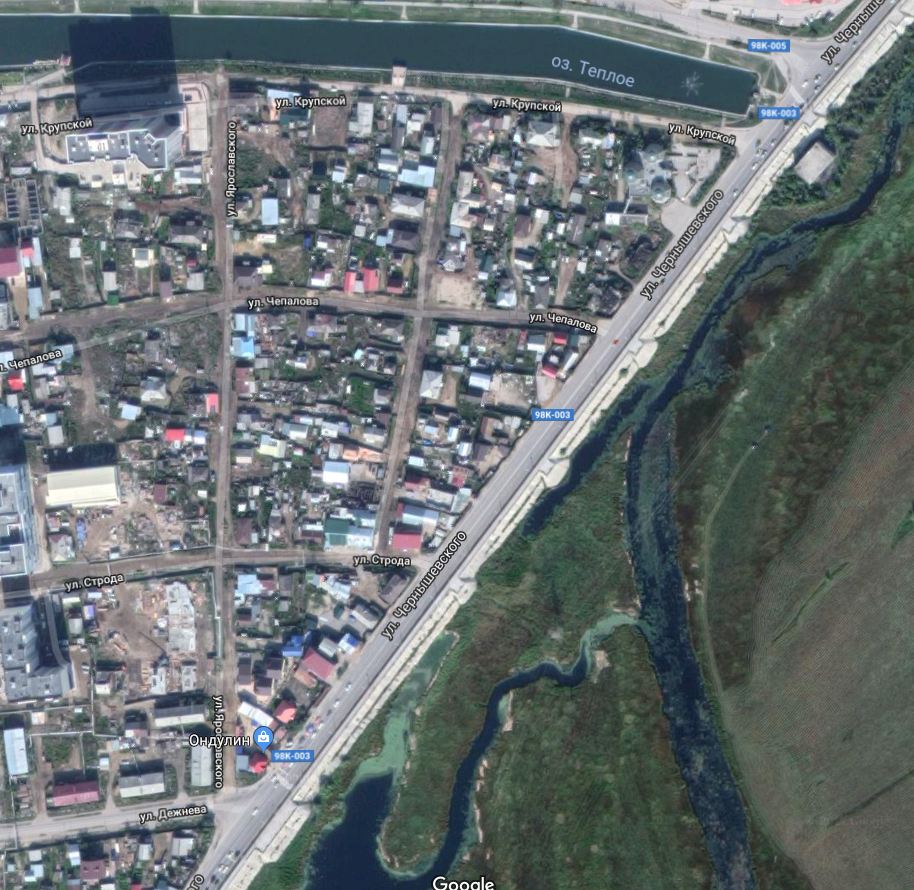 1.3. Ключевая идеяАрхитектурная концепция должна содержать объекты исторического архитектурного наследия в отреставрированном виде для притяжения туристического потока, создания культурного центра и современной комфортной городской среды.Концепция зоны старого города «Якутск деревянный. Залог» должна отразить привлекательность комплексного освоения территории для будущего инвестора, предусматривая наличие на территории уютный стрит-ритейл, офисные помещения, выставочные залы, спортивные зоны, гостиницу, детские и взрослые досуговые зоны, рестораны и кафе.Деревянное зодчество, расположенное в пределах выделенных границ, в том числе 28 объектов культурного наследия, должно предстать в виде обновленных объектов с логичной инфраструктурой – местом предоставления качественных услуг населению и туристам.Работы конкурсантов должны содержать в этой связи функционально-планировочные, объемнопространственные, дизайнерские, технологические и иные решения, позволяющие создать в центральной части города район старого города – «Якутск деревянный. Залог».Пространство должно быть ориентировано в первую очередь на туристический поток, организацию качественного досуга населению.1.3. График и сроки Конкурса1.3.1. Конкурс состоит из двух этапов. График проведения определен в Приложении №1 к настоящим условиям.1.3.2. Конкурс проводится в два этапа:первый заочный этап – открытый квалификационный отбор участников-финалистов конкурса;второй очный этап – оценка архитектурных концепций участников-финалистов конкурса.1.4. Организатор Конкурса1.4.1. Оргкомитет Конкурса:- Заказчиком проведения конкурса выступает городской округ «город Якутск»;- Техническим координатором Организатора и ответственным за сопровождение Конкурса выступает структурное подразделение окружной администрации «город Якутск» - Управление архитектуры и градостроительной политики.1.5. Функции ОрганизатораОрганизатор Конкурса обеспечивает функции:информирование участников о проведении Конкурса;прием от участников конкурсных заявок;публикация информационных сообщений, связанных с проведением Конкурса, его условий, хода реализации конкурсных мероприятий;обслуживание сайта Конкурса;подготовка и проведение подготовительных, ознакомительных мероприятий;взаимодействие с членами Жюри;предоставление разъяснений положений конкурсной документации участникам;ведение протокола заседаний Жюри.1.6. Жюри1.6.1. Полномочия Жюри:- оценка и сопоставление конкурсных работ, выбор финалистов, определение Победителя Конкурса,- дисквалификация участников и финалистов.1.6.2. Состав Жюри:В состав Жюри входят администрация городского округа «город Якутск», ведущие специалисты в области архитектуры, проектирования и представители Департамента охраны культурного наследия:Председатель Жюри – Авксентьева Сардана Владимировна, Глава города ЯкутскаЧлены жюри:1. Гоголев Василий Васильевич – Заместитель Главы города Якутска по развитию городских территорий.2. Алексеева Ирина Дмитриевна – Руководитель Управления архитектуры и градостроительства при Главе Якутии - Главный Архитектор Республики Саха (Якутия).3. Сергеев Семен Афанасьевич – главный архитектор города Якутска.4. Баишев Михаил Михайлович – специалист разработки проектов генеральных планов, ООО ПБ «Горпроект».5. Шишигин Иван Ильич – Директор ООО РПИ «Якутпроект».6. Смышляева Прасковья Константиновна – эксперт проектов генеральных планов, ГАУ «Управление Госэкспертизы РС(Я)».7. Высоких Андрей Анатольевич, руководитель Якутского отделения Всероссийского общества охраны памятников истории и культуры.9. Никитин Петр Константинович – руководитель отдела административной практики и организационно правовой работы, государственной службы и кадров Департамента Республики Саха (Якутия) по охране объектов культурного наследия.10. Алексеев Николай Николаевич – Доцент, Заведующий кафедрой Архитектуры и городского строительства Инженерно-технического института СВФУ им. М.К. Аммосова. 1.6.3. Ответственность Жюри:Члены Жюри несут персональную ответственность за объективность и достоверность подготовленных экспертных заключений. При оценке представленных конкурсных материалов Жюри проводит анализ на соответствие критериям отбора победителей, составляет экспертные листы с указанием баллов по каждому рассматриваемому материалу.1.7. Применимое правоОтношения сторон (организатора, участников, членов жюри) в связи с проведением Конкурса регулируются законодательством Российской Федерации.1.8. Действие условий КонкурсаНастоящие условия становятся обязательными для каждого Участника с момента подачи им заявки на Конкурс.1.9. Внесение изменений в Условия1.9.1. Организатор по своей инициативе вправе вносить изменения в настоящие Условия не позднее 5 (пяти) рабочих дней до окончания даты приема заявок на первом этапе Конкурса. Изменение предмета Конкурса не допускается.1.9.2. В течение 3 (трех) рабочих дней со дня принятия решения о внесении изменений в условия Конкурса сведения публикуются Организатором на сайте Конкурса и с этого момента они становятся обязательными для всех участников.1.10. Конкурсная документацияКонкурсная документация включает следующие неотъемлемые разделы:I Условия Конкурса;II Техническое задание и исходные данные (Приложение №6).1.11. Предоставление разъяснений1.11.1. Любой участник вправе направить запрос Организатору на предоставление разъяснений положений конкурсной документации. Такой запрос направляется письменно посредством электронной почты на адрес: zalogykt@gmail.com1.11.2. Организатор обязан предоставить ответ на запрос в течение 3 (трех) рабочих дней с момента поступления запроса.1.12. Разрешение споровВсе споры, которые могут возникнуть из отношений сторон в связи с проведением Конкурса, подлежат разрешению в судебном порядке в соответствии с подведомственностью и подсудностью, определяемыми процессуальным законодательством Российской Федерации.1.13. Язык1.13.1. Официальным языком Конкурса является русский язык.1.13.2 Все работы (конкурсные предложения) принимаются на русском языке.1.14. Адреса1.14.1. Адрес сайта конкурса: zalogykt.ru1.14.2. Адрес, по которому определяется местоположение Организатора: Российская Федерация, 677000, Республика Саха (Якутия), г. Якутск, ул. Октябрьская, 20/1, каб. 200.Адрес электронной почты, по которому обеспечивается взаимодействие между Организатором и участниками: zalogykt@gmail.com2. Порядок проведения Конкурса2.1 Этапы КонкурсаКонкурс проводится в два этапа:1. Прием заявок и выбор финалистов по портфолио. На первом этапе Жюри Конкурс отбирает финалистов заочно на основе релевантного опыта, портфолио.2. Разработка конкурсных предложений финалистами. На втором этапе финалисты разрабатывают архитектурную концепцию охранной зоны №2 «Якутск деревянный. Залог», расположенной в 55 квартале города Якутска, в течении условленного времени. После окончания приема конкурсных работ проводится защита проектов. 2.2. Подача заявки.2.2.1. Форма и состав Заявки определены в Приложении №2 к настоящим условиям.2.2.2. Прием заявок начинается 15 мая в 10:00 часов и заканчивается в 17:00 часов 31 мая 2019 года.2.2.3. Участник вправе внести изменение в свою заявку, направив соответствующее извещение с приложением измененных документов не позднее 3 (трёх) дней до окончания даты приема заявок.2.3. Регистрация2.3.1. Регистрация участников производится на основании поданной заявки.2.3.2. Организатор вправе отказать участнику в регистрации в следующих ситуациях:- заявка не соответствует требованиям, предъявляемым Организатором;- заявка не прошла отбор Организатором;- один и тот же претендент подал более одной заявки;- заявка подана с нарушением сроков подачи.2.3.3. Не позднее 2 (двух) рабочих дней с момента завершения даты приема заявок Организатор информирует всех претендентов о регистрации их в качестве участников или об отказе в регистрации их в качестве участников путем направления им письма посредством электронной связи на адрес, указанный в заявке Претендента, и представляет Жюри каталог зарегистрированных заявок. 2.4. Участие в Конкурсе консорциумов2.4.1. Лица, желающие принять участие в Конкурсе, могут объединиться в Консорциумы. Юридические лица, объединенные в Консорциум, подают единую Заявку от имени Консорциума и признаются для целей Конкурса единым Претендентом/Участником/Финалистом. Претендент, желающий участвовать в Конкурсе в форме Консорциума, предоставляет в составе Заявки Декларацию об организации Консорциума, привлечении субподрядчиков и консультантов (Приложение 7). 2.4.2 Участник одного Консорциума не может претендовать на участие в Конкурсе индивидуально или в составе другого Консорциума. 2.4.3. Участники Консорциума определяют Лидера Консорциума. 2.4.4. Лидером Консорциума может быть как физическое, так и юридическое лицо или индивидуальный предприниматель. 2.4.5. Портфолио Консорциума должно содержать не менее одного проекта Лидера Консорциума 2.4.6. Лидер Консорциума в отношениях с Организатором в рамках Конкурса признается представляющим интересы всех участников Консорциума.  2.4.67 С целью осуществления коммуникации по вопросам, связанным с Конкурсом, Лидер Консорциума предоставляет информацию о себе, своем представителе, свои контактные данные, информацию о привлечении субподрядчиков и консультантов в формате заполненной Декларации об организации Консорциума. 3. Порядок работы Жюри3.1. В рамках конкурса запланировано два заседания Жюри: Отбор финалистов – заочно. Отбор лучшей конкурсной работы на звание победителя – очно.3.2. На очном заседании Жюри присутствуют Оргкомитет Конкурса. Заседание Жюри ведет председатель Жюри. При этом представители Организаторы конкурса вправе информировать членов Жюри об их полномочиях, задачах конкретного заседания, процедурных правилах работы Жюри, в том числе о порядке голосования и принятии решений.3.3. Полномочия Председателя Жюри:- ведет заседание, - принимает от членов Жюри предложения по внесению вопросов в повестку для заседания,- вносит предложения в повестку заседания,- формирует вопросы повестки дня и проекты решений по ним,- модерирует обсуждение вопросов повестки дня.3.4. Протокол очного заседания. 3.4.1. Ход заседаний Жюри, озвученные мнения, принятые решения и результаты голосований отражаются в протоколе заседания Жюри.Все присутствующие на заседании Жюри должны поставить подпись в листе присутствия, который прилагается к протоколу заседания Жюри.Протокол заседания Жюри составляется в одном экземпляре.Протокол (выписка из протокола) заседания Жюри, в котором излагается принятое Жюри решение, публикуется на сайте конкурса в течении 10 (десяти) дней со дня проведения соответствующего заседания Жюри. 3.5. Голосование и принятие решений.3.5.1. Заседание Жюри правомочно (имеет кворум), если на нем присутствуют более половины членов Жюри.3.5.2. Решение по вопросу формирования рейтинга конкурсных работ принимается в порядке, когда каждый член Жюри распределяет участников по местам, равным количеству участников. На основании суммирования выставленных членами Жюри оценок участникам присваиваются номера в порядке возрастания суммы оценок всех членов Жюри. Полученный результат выносится на обсуждение Жюри и принимается в качестве окончательного.Голосование является закрытым и осуществляется путем заполнения бюллетеней. В результате суммирования выставленных членами Жюри оценок участникам формируется рейтинг конкурсных работ.3.5.3. Решение по вопросу дисквалификации финалиста принимается количественным голосованием по принципу «один член Жюри – один голос» простым большинством от членов Жюри, присутствующих на заседании. Голосование является открытым.4. Выбор финалистов.4.1. Решение о выборе финалистов принимает Жюри посредством проведения квалификационного отбора. 4.2. Правила участия в квалификационном отборе отражены в Приложении №3 настоящего Положения.4.3. Финалистами признаются не менее 3 (трех) участников, которым присвоено место с 1 и до номера конечного количества финалистов в квалификационном рейтинге заявок.4.4. Финалисты Конкурса должны подтвердить свое дальнейшее участие в Конкурсе, уведомив об этом Организатора в течении 5 (пяти) рабочих дней с момента объявления списка финалистов по электронной почте zalogykt@gmail.com.4.5. Если в период до 31 мая 2019 года Финалист по любым причинам выбывает из участия в Конкурсе, Финалистом признается каждый следующий Участник, заявке которого присвоен следующий порядковый номер, кроме случая, когда Жюри приняло специальное решение о выборе определенного участника в качестве замены выбывшего Финалиста.5. Техническое задание.5.1. Итоговая редакция технического задания (состав и требования к формату подачи проекта) отражены в Приложениях №4 и №6 настоящего Положения.5.2. Финалисты должны предоставить Организатору конкурсные предложения не позднее 12 июля 2019 года.5.3. Форма подачи конкурсных работ:- в электронном версии: отправляется на электронную почту Организатора;- в бумажном виде на адрес Организатора.5.4. При доставке конкурсных предложений почтовым отправлением, курьерской доставкой или нарочным отправлением, конкурсные предложения считаются поданными в срок, если доставлены Организатору не позднее 12 июля 2019 года.5.5. В любое время до истечения срока предоставления конкурсных работ участник может внести в состав конкурсных предложений изменения, направив Организатору уведомление с приложением документов, подлежащих корректировке.6. Условия использования конкурсных работ.6.1. Каждый участник предоставляет Организатору и заказчику Конкурса следующие права на использование произведений, заключенных в предоставленном конкурсном предложении:- право на воспроизведение,- право на публичный показ,- сообщение в эфир,- сообщение по кабелю,- право на перевод,- право на доведение до всеобщего сведения,- авторское право.6.2. Указанные права на использование конкурсных работ передаются Участником Заказчику Конкурса в рамках Конкурса.6.3. Организатор вправе размещать заявки и конкурсные работы участников, претендентов, финалистов на сайте конкурса.7. Основания для дисквалификации финалистов.7.1. Финалисту может быть отказано в дальнейшем участии в Конкурсе по следующим основаниям:Представленное конкурсное предложение не соответствует требованиям конкурсной документации и техническому заданию по составу и содержанию.Конкурсные предложения поданы с нарушением установленных сроков.Решение о дисквалификации принимает Жюри.Решение о дисквалификации обнародуется на сайте.8. Выбор Победителя и формирование рейтинга конкурсных работ.Жюри рассматривает конкурсные работы, представленные Финалистами, и с учетом установленных критериев, приведенных в Приложении №5, присваивает работам рейтинг. В случае присвоения двум или более Конкурсным предложениям равного числа баллов Жюри проводит повторное голосование с тем, чтобы определить лучшее из указанных Конкурсных предложений.Победителем признается Финалист, чьему Конкурсному предложению присвоен первый номер по итогам заседания Жюри.Сообщение о формировании Рейтинга Конкурсных предложений размещается на Сайте Конкурса в течение 3 (трех) рабочих дней со дня принятия Жюри соответствующего решения.9. Вознаграждение Победителя и ФиналистовПобедителем объявляется Финалист, чьему Конкурсному предложению присвоен первый номер по итогам заседания Жюри.Призовой фонд:1 место – 300 000 (триста тысяч) рублей*;2 место – 200 000 (двести тысяч) рублей*;3 место – 100 000 (сто тысяч) рублей**.*Сумма вознаграждения включает все применимые к Финалисту налоги и сборы.** Денежное вознаграждение финалистам должно быть выплачено не позднее 1 (одного) месяца после завершения конкурса (выполнения финалистом конкурсного предложения, объявления результатов).10. Признание Конкурса несостоявшимсяКонкурс признается несостоявшимся в следующих случаях:1,410.1. Для участия в Конкурсе зарегистрировано менее 3 (трех) Участников;10.2. При наступлении основания, предусмотренного пунктом 10.1 настоящих Условий, Организатор публикует сообщение на Сайте Конкурса о признании Конкурса несостоявшимся.Конкурс признается несостоявшимся с момента опубликования такого сообщения.Приложение №1. График проведения КонкурсаПриложение №2. Состав, содержание и требования к оформлению ЗаявкиСостав и содержание ЗаявкиНа e-mail Организатора по адресу zalogykt@gmail.com Участник направляет уведомление о заинтересованности в участии в Конкурсе и заполняет следующую форму:Информация о ПретендентеИдеологический подход компании и презентация команды (не более 1 500 знаков).Портфолио с примерами проектов в области благоустройства общественных пространств в течении последних 10 лет, в том числе:Архитектурные концепции объектов капитального и некапитального строительства, благоустройства общественных пространств;Комплексных проектов, разработанные участниками самостоятельно или в составе консорциумов;Иные проекты в заявленной области.Портфолио предоставляется в электронном виде в PDF формате.Одновременно с этим компания-заявитель направляет экспресс-почтой ответственному секретарю Организатора конкурса «Уведомление о заинтересованности в участии в конкурсе» и перечень направленных материалов в бумажном виде по адресу: 677000, Республика Саха (Якутия), г. Якутск, ул. Октябрьская, 20/1, каб. 200.Заявка считается принятой с момента ее получения на e-mail ответственного секретаря Организатора конкурса, который уведомляет заявителя о получении Заявки также по e-mail.Принятые ответственным секретарем Организатора конкурса в установленный срок Заявки и запрашиваемые на первом этапе конкурса материалы считаются заявкой компании на участие в конкурсе.Любая компания-заявитель вправе подать только одну Заявку.Приложение №3. Квалификационный отборКвалификационный отбор проводится на основе заявок от участников конкурса. Для участия в первом этапе конкурса заинтересованный в участии в конкурсе участник направляет Организатору конкурса Заявку запрашиваемые на первом этапе необходимые материалы в электронном виде на адрес электронной почты: dgp.yakutsk@mail.ruКвалификационные требования к участникам конкурса:1. Участник квалификационного отбора должен быть действующим членов саморегулируемой организации по проектированию.2. Перечень документов (материалов), необходимых для предоставления на первом этапе конкурса согласно Приложению №2.Приложение №4. Состав и требования к формату подачи проектаПредоставляемые материалы состоят из двух частей – альбом и планшет для экспозиции.Альбом передается в количестве двух экземпляров на бумаге в формате А3, который состоит из текстовой части (пояснительная записка) и графической часть (архитектурная концепция).В альбоме должны быть отображены следующие документы:- Пояснительная записка с ТЭП (технико-экономическими показателями).- Схема размещения зданий в составе территории данного квартала (М 1:2000).- Генеральный план территории (М 1:500). Градостроительное решение, отражающее транспортно-пешеходные связи с существующими и будущими объектами и функциональными зонами, установленными в рамках концепции проекта.- Характерные разрезы по территории (от 2 шт. М 1:500).- Архитектурно-планировочные решения зданий новоделов. - Решения по оформлению фасадов зданий. - Решения по проекту наружной подсветки зданий, в том числе ночной режим.- Интерьерные решения основных функциональных зон зданий.- 3D визуализация территории (от 2 шт. общий вид сверху).- ЗD визуализация на каждый капитальный объект новодела (от 2 шт.).- ЗD визуализация некапитальных коммерческих объектов (от 2 шт.).1.3. Состав альбома может быть дополнен материалами по усмотрению участников.2. Пояснительная записка должна содержать:- Краткое описание существующего положения территории проектирования и ее окружения.- Описание и обоснование основной идеи проекта.- Описание связь проектируемой территории с градостроительным окружением.- Описание рекомендуемых к использованию покрытий и материалов.- Описание предлагаемых технологических решений в сфере трансформируемых пространств.- Предложения по событийной программе в летнее и зимнее время.- Основные технико-экономические показатели проекта.3. Планшет для экспозиции:Материалы должны быть предоставлены на не менее 2 (двух), но не более чем в 3 (трех) планшетах формата 1х1м. Планшеты должны быть изготовлены из легких материалов. Композиция подачи планшетов горизонтальная.4. Для предварительной оценки концепций (конкурсных проектов) все графические материалы должны быть представлены в уменьшенных копиях (формат листа А3) в бумажном варианте и в формате pdf (максимальный размер файла одного планшета 2 Mb).5. Все планы и чертежи должны быть представлены в формате pdf или jpeg, а также в формате DWG в виде вложенных файлов либо ссылок на скачивание с файлообменных серверов на email Организатора.Приложение №5. Конкурсные критерииКритерии оценки архитектурно-градостроительных концепций расположены без учета степени важности. Дополнительные критерии могут быть включены в список по решению Жюри в процессе обсуждения представленных проектов.Жюри оценивают Конкурсные предложения в соответствии со следующими критериями:1.	Соответствие Техническому заданию (указание в приложении к настоящему Приглашению), включая соответствие ключевой идее проекта, функциональным, планировочным и архитектурным требованиям.2.	Качество градостроительного решения, соответствие градостроительным нормативам Российской Федерации, региональным нормативам Республики Саха (Якутия), местным нормативам градостроительного проектирования городского округа г. Якутск, с учетом положений Генерального плана городского округа г. Якутск.3.	Соответствие экстремальным природно-климатическим условиям г. Якутска, включать использование соответствующих контексту места материалов и технологий.4.	Соответствие современным мировым тенденциям организации общественных пространств, отвечающих запросам будущих поколений.5.	Композиционное и художественное единство, целостность общего архитектурно-ландшафтного решения заключается в предложении адаптированного средового дизайна при вариативности архитектурных и дизайнерских решений: разнообразие и уникальный визуальный характер каждого из функциональных зон и размещаемых объектов, цветовое зонирование, локальное освещение и т.д.;6.	Социально-экономическая эффективность проекта. Соразмерность затрат на проект (инвестиционных и текущих (эксплуатационных)) и положительных социально-экономических эффектов от проекта.7.	Инновационность проекта, как в выборе материалов и технологий, так и в общем архитектурно-ландшафтном и эстетическом решении, позиционирование в качестве образцового решения для всех архитектурных городов. 8.	Новаторство дизайнерского мышления, нестандартность проектных решений, поиск новых форм, ориентированных на запросы современного поколения горожан и отражающих уникальные решения для Крайнего Севера.9.	Соответствие заявленным функционально-пространственным параметрам объекта.качество архитектурных и планировочных решений, создание оптимальных комфортных условий для посетителей 10.	Реалистичность предложенного проекта с точки зрения существующих технологий и возможности их применения11.	Методические рекомендации к проектированию Приказ Минкультуры России от 04.06.2015 N 1745 "Об утверждении требований к составлению проектов границ территорий объектов культурного наследия" (Зарегистрировано в Минюсте России 24.08.2015 N 38656) Методические рекомендаций Минкультуры России от 28.02.2017 N 49-01.1-39-НМ12. 	Федеральный закон от 25.06.2002 N 73-ФЗ (ред. от 21.02.2019) "Об объектах культурного наследия (памятниках истории и культуры) народов Российской Федерации"13.	Прочие факторы для Жюри.Приложение №6. Техническое задание Состав, содержание и требования к оформлению Конкурсных работ второго этапа конкурсаОснование для подготовки технического задания Решение Организатора Площадь участка14 750 м2Вид строительстваРеставрация / Новое строительство (капитальное, некапитальное).Вид проектированияАрхитектурная концепция Требования к размещению на земельном участке (при наличии особых требований) В пределах границ выделенного земельного участка. Требования к функциональным характеристикам объекта Основное функциональное назначение зоны – восполнение недостающей социальной инфраструктуры города. Функциональные характеристики проектируемой зоны, обещающей стать новым культурным центром Якутска, базируются на четырех китах – туристическая зона, семейный отдых, культура, спорт. При этом процесс шопинга должен быть не целью, а логичным дополнением.Участок расположен между центром города, набережной, рядом с озером Теплое, где уже сформирована часть инфраструктуры для отдыха. «Якутск деревянный. Залог» развивает концепцию существующих районов города, связываясь с зонами соседствующего озера.Необходимо учесть, что в ___ году будет построен пешеходный мост через озеро Теплое, основной функцией которого будет соединение двух участков улицы Ярославского, разделенного озером. Соотношение площадей функциональных зон и их расположение на территории остается на усмотрение авторов.Техническое задание второго этапа является предварительным, более подробную информацию о конкурсной территории и полное Техническое задание Финалисты получат после заседания Жюри по выбору Финалистов.Любые предложенные технологические решения должны быть реализуемы и финансово обоснованы в контексте особенностей территории.В концепции необходимо предусмотреть стилевое единство различных функциональных зон при вариативности архитектурных и дизайнерских решений: разнообразие и уникальный визуальный характер каждой из зон и размещаемых объектов, локальное освещение и т.д.Предлагаемый состав функциональных зон и ключевых объектов:Гостиница – место размещения в городе входящего потока людей с качественным сервисом.Активная зона — предусмотрена для активного проведения времени представителями разного возраста и уровня профессионализма, в том числе для занятия городскими видами спорта, например: скейтбордингом, роллерспортом, езда на велосипеде, скалолазание, йога, гимнастика или другие.Событийная зона — предусмотрена для проведения публичных уличных мероприятий — индивидуальных и групповых выступлений, концертов, лекций, показов, танцевальных мероприятий и т.д.Детская зона — предусмотрена для развивающих и обучающих игр детей разных возрастных групп (07, 712 лет). Обязательно включение в комплекс уличных детских площадок, зон для детей с ограниченными возможностями.Рекреационная зона — предусмотрена для отдыха и спокойного проведения досуга. Должна быть оборудована мебелью, подходящей для пассивного индивидуального и группового отдыха (скамьи, лежаки, столы и т.д), учебных занятий и работы на открытом воздухе. Должна быть сопряжена.Торговые комплексы круглогодичного и летнего назначения. Задача территории — поддерживать функциональную состоятельность в разные сезоны. Для летнего сезона должны быть предусмотрены современные киоски для представителей местного малого бизнеса (торговля местной едой, промыслами, сувенирами и т.д.). Кроме того, должны быть в обязательном порядке предусмотрены классические торговые зоны крытого типа и круглогодичного действия (ТЦ) для инвестиционной привлекательности зоны. Авторам необходимо представить предложения по объему, стилистике и содержанию.На территории необходимо предусмотреть возможность размещения коммерческих объектов для обслуживания посетителей по иным видам услуг. Объекты должны быть как капитальными, так и некапитальными (здания, павильоны, киоски). Изменение функционального наполнения зоны в зависимости от сезонного сценария и развития запросов посетителей может быть обеспечено за счет размещения нестационарных объектов, в том числе торговых.Арт-объект. Должен являться идентификатором места и локальной достопримечательностью, являться объектом привлечения внимания и местом встречи. Конструкция композиции должна отвечать требованиям долговечности и вандалоустойчивости.Ресторанный комплекс. Территория должна содержать капитальный объект для размещения ресторанов с национальным и другими уклонами.Требования к планировочной организации территории и ландшафтному дизайну. Планировочная организация территории старого города должна обеспечивать удобный доступ посетителей к его территории, комфортное их перемещение, доступ к функциональным зонам и объектам, обеспечивать безопасное разделение потоков, аудиторий и сфер деятельности на территории. Планировочная организация должна способствовать возможности эффективной трассировки локальных инженерных сетей, возможности обслуживания территории. Ландшафтный дизайн наряду с архитектурой зданий и дизайном малых архитектурных форм должен отражать ключевую идею деревянного города. Обязательно сохранение существующих зеленых насаждений, имеющих ландшафтную привлекательность. Планировочная организация и ландшафтный дизайн должны в совокупности формировать общее эстетическое восприятие зоны, обеспечивать эстетичные внутренние и внешние видовые характеристики. Требования к решениям по созданию и функционированию с учетом природно-климатических условий. Необходимо обеспечить круглогодичное функционирование зоны, его привлекательность для посетителей и комфортность пребывания как в летнее, так и в зимнее время. Функциональная наполненность в холодный период года должна быть не менее богатой, чем в теплый: зоны и объекты должны использоваться в разные сезоны, быть универсальными (или трансформируемыми). Планировочные, объемнопространственные, архитектурные, решения, используемые материалы и технологии должны максимально соответствовать местным природноклиматическим условиям, обеспечивать устойчивое функционирование и многолетнюю эксплуатацию объектов и элементов благоустройства. Требования к специализированному технологическому оборудованию. В зоне старого города должна быть организована современная экологичная система сбора бытового мусора. На всей территории должно быть предусмотрено уличное искусственное освещение с различными сценариями функционирования. Система освещения должна обеспечивать комфортность использования функциональных зон территории в темное время суток, поддерживать общую безопасность территории. Для каждой зоны должен быть предусмотрен свой тип освещения, наиболее подходящий для специфики зоны.Стилистика осветительного оборудования, уличной мебели и объектов функциональных зон должна быть единой. Объекты и элементы благоустройства должны быть безопасными в эксплуатации и вандалоустойчивыми.Необходимо предусмотреть туалеты для посетителей – отдельные автономные постройки либо совместить с коммерческими павильонами.Требования к обеспечению доступности для маломобильных групп населения Необходимо обеспечить беспрепятственный доступ маломобильных групп населения к территории старого города и безбарьерное передвижение по ней.Требования к социально-экономической эффективности и финансовой реализуемости проекта: конкурсные предложения должны соответствовать принципам оптимального с точки зрения соотношения между величиной инвестиционных вложений в территорию, потенциальными положительными социальноэкономическими эффектами от ее развития (рост доходов от малого бизнеса и, в том числе, нестационарной торговли, рост налоговых поступлений в бюджет, создание дополнительных рабочих мест, увеличение стоимости недвижимости на территории вблизи участка старого города, снижение оттока населения и рост занятости населения в Якутске и т.д.) и расходами на содержание.Приложение №7Декларация о КонсорциумеМы, нижеподписавшиеся, настоящим заявляем следующее: 1. Данная Декларация сделана нами в связи с нашим участием в ОТКРЫТОМ ГОРОДСКОМ КОНКУРСЕ НА ЛУЧШУЮ АРХИТЕКТУРНУЮ КОНЦЕПЦИЮ ТЕРРИТОРИИ ОХРАННОЙ ЗОНЫ №2 «ЯКУТСК ДЕРЕВЯННЫЙ. ЗАЛОГ» В Г. ЯКУТСКЕ, РЕСПУБЛИКА САХА (ЯКУТИЯ). 2. Термины (слова и выражения, выполненные в данной Декларации с прописной буквы), определенные в Конкурсной документации, опубликованной на дату настоящей Декларации на Сайте Конкурса, используются в данной Декларации в том же значении.  3. Данная Декларация является неотъемлемой частью нашей Заявки.  4. Мы намерены принять участие в Конкурсе в составе Консорциума. Просим именовать нас в рамках Конкурса следующим образом: [НАИМЕНОВАНИЕ КОНСОРЦИУМА].  5. Настоящая Декларация является единственным документом, определяющим состав Консорциума, и отсутствуют какие-либо документы, обязательства или обещания, предусматривающие или предполагающие участие какого-либо лица, не указанного в настоящей Декларации, в нашей работе в качестве Участника или Участника в рамках Конкурса.  6. Лидер Консорциума наделен нами и обладает правами и полномочиями представлять каждого и всех участников Консорциума в рамках Конкурса, в частности: при подаче Заявки и заключении Договора с Участником и в дальнейшем в отношениях с Заказчиком, в частности: при ведении переговоров о заключении договора и непосредственно при заключении договора. Все контакты с нашим Консорциумом в рамках Конкурса и после его завершения в связи с разработанными нами Конкурсными предложениями должны осуществляться через Лидера Консорциума.  7. Состав Консорциума:  a. Лидер Консорциума: [НАИМЕНОВАНИЕ, РЕГИСТРАЦИОННЫЙ НОМЕР, МЕСТО НАХОЖДЕНИЯ ЮРИДИЧЕСКОГО ЛИЦА, УКАЗАНИЕ НА ФУНКЦИОНАЛЬНУЮ КОМПЕТЕНЦИЮ В РАМКАХ КОНСОРЦИУМА, ПРИ РАБОТЕ НАД КОНКУРСНЫМИ ПРЕДЛОЖЕНИЯМИ] b. Прочие участники Консорциума: [В ОТНОШЕНИИ КАЖДОГО:  -  [НАИМЕНОВАНИЕ, РЕГИСТРАЦИОННЫЙ НОМЕР, МЕСТО НАХОЖДЕНИЯ ЮРИДИЧЕСКОГО ЛИЦА]  ● [УКАЗАНИЕ НА ФУНКЦИОНАЛЬНУЮ КОМПЕТЕНЦИЮ В РАМКАХ КОНСОРЦИУМА, ПРИ РАБОТЕ НАД КОНКУРСНЫМИ ПРЕДЛОЖЕНИЯМИ]  ● [ОСОБЕННОСТИ ЮРИДИЧЕСКОЙ СВЯЗИ С ЛИДЕРОМ КОНСОРЦИУМА, ДРУГИМ ЧЛЕНОМ КОНСОРЦИУМА (НАПРИМЕР, ПРОСТОЕ ТОВАРИЩЕСТВО, ПОДРЯД)]  ●  ПО ВЫБОРУ КОНСОРЦИУМА ДРУГАЯ ИНФОРМАЦИЯ]  Дата ___________________________________________________________________________________ Подпись/ печать каждого представителя Консорциума  ДатаМероприятия15 мая 2019 года, 16:30ч.Старт мероприятия. Пресс-конференция.15 мая в 10:00 часов - 17:00 часов 31 мая 2019 года.Прием конкурсных заявок, запуск веб-страницы конкурса.03 июня 2019 годаЗаочное заседание Жюри, выбор 5 Финалистов конкурса.05 июня 2019 годаУстановочная встреча с финалистами. Начало срока для разработки конкурсных предложений.17:30, 12 июля 2019 годаОкончание срока приема конкурсных предложений.17 июля 2019 годаЗаседание Жюри, выбор лучшего конкурсного предложения. Защита проектов. 17 июля 2019 годаОбъявления победителя. Пресс-конференция по итогам конкурса. №Необходимые данныеИнформация о Претенденте Полное наименование ПретендентаСокращенное наименование ПретендентаКраткая история, краткое описание деятельности Претендента, основные направления деятельности (максимум 1500 знаков)Информация о наградах и выигранных конкурсах за последние 5 лет в количестве не более 10 (наименование, год получения) (максимум 1500 знаков)Адрес электронной почты ПретендентаАдрес сайта ПретендентаКонтактный телефон ответственного за заполнение заявки лица ПретендентаДополнительные сведения, которые Претендент желает сообщить о себе (максимум 1500 знаков)